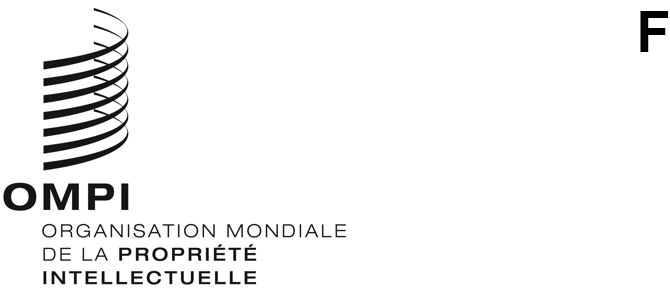 PCT/WG/16/1 Prov.2ORIGINAL : anglaisDATE : 24 janvier 2023Groupe de travail du Traité de coopération en matière de brevets (PCT)Seizième sessionGenève, 6 – 8 février 2023Projet d’ordre du jour réviséétabli par le SecrétariatOuverture de la sessionAdoption de l’ordre du jour
(document PCT/WG/16/1 Prov.2)Règlement intérieur particulier
(document PCT/WG/16/5)Élection d’un président et de deux vice-présidentsLangues de communication avec le Bureau international
(document PCT/WG/16/2)Vérifications quant à la forme dans le cadre du PCT
(document PCT/WG/16/3 Rev.)Documentation minimale du PCTPropositions de modification du règlement d’exécution du PCT
(document PCT/WG/16/6)Rapport sur l’état d’avancement
(document PCT/WG/16/7)Demandes internationales rédigées dans plusieurs langues
(document PCT/WG/16/8)Service de transfert de taxes de l’OMPI
(document PCT/WG/16/4)Questions diversesRésumé présenté par le présidentClôture de la session[Fin du document]